teachers guide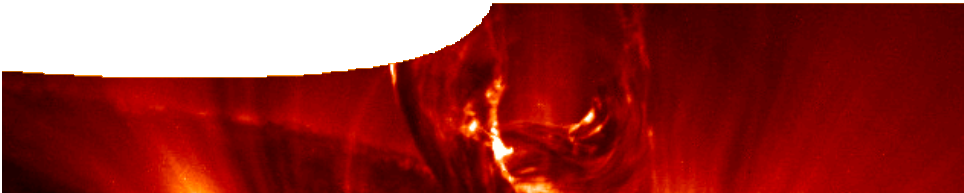 Electric fields 2:Drawing fieldsComponentsPurposeTo explain to students how fields surround charged particles, plates and conducting wires.OutcomesStudents will be able to:explain that all electrical charges are surrounded by an electrical field,explain that field lines indicate the direction of an electric field,observe that electric field lines are drawn so that the magnitude of the electric field is proportional to the number of lines crossing a unit area, andunderstand that field lines start on positive charges and end on negative charges, and the number starting or ending is proportional to the magnitude of the charge.Activity summaryTeacher notesStudents can work in small groups around a computer screen or the teacher may demonstrate the learning object to the whole class.When using the learning object, note that field force lines commence and finish at the surface of the charge or plate. Field lines do not enter the charge or plate.Technical requirementsThe learning object requires a browser with Adobe Flash plugin (version 9 or later).The teachers guide and worksheet require Adobe Reader (version 5 or later), which is a free download from www.adobe.com. The worksheet is also provided in Microsoft Word format.Associated SPICE resourcesElectric fields 2: Drawing fields may be used with related SPICE resources to address the broader topic of electric fields.AcknowledgementsDesigned and developed by the Centre for Learning Technology, The University of Western Australia.Production team: Leanne Bartoll, Alwyn Evans, Bob Fitzpatrick, Trevor Hutchison, Gary Thomas and Michael Wheatley with thanks to Roger Dickinson, Jenny Gull and Wendy Sanderson.SPICE resources and copyrightAll SPICE resources are available from the Centre for Learning Technology at The University of Western Australia (“UWA”). Selected SPICE resources are available through the websites of Australian State and Territory Education Authorities.Copyright of SPICE Resources belongs to The University of Western Australia unless otherwise indicated.Teachers and students at Australian schools are granted permission to reproduce, edit, recompile and include in derivative works the resources subject to conditions detailed at spice.wa.edu.au/usage.All questions involving copyright and use should be directed to SPICE at UWA.Web: spice.wa.edu.au Email: spice@uwa.edu.au Phone: (08) 6488 3917Centre for Learning Technology (M016) The University of Western Australia35 Stirling HighwayCrawley WA 6009NAMEDESCRIPTIONAUDIENCE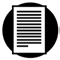 Drawing fieldsteachers guideThis provides the teacher with suggestions for teaching strategies, discussion points and how to use the learning object and worksheet.teachers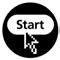 Field explorerlearning objectStudents select from alternative charge/plate patterns and drop positive test charges onto the screen to discover the underlying force pattern.students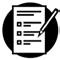 Field pattern diagramsworksheetThis worksheet accompanies the learning object, Field explorer. Students complete prepared diagrams of charge/ plate arrangements to reinforce the learning object activity. Rules for field patterns are explained.studentsACTIVITY	POSSIBLE STRATEGYACTIVITY	POSSIBLE STRATEGYStudents use the learning object, Field explorer, to develop rules for fields.students work individually or teacher demonstratesThe worksheet, Field pattern diagrams, may be used by students to record rules for fields, and practise drawing lines of force to represent electric fields. Rules for establishing force field patterns are explained.students work individually or in pairsDESCRIPTIONLEARNING PURPOSEElectric fields (sequence overview)This learning pathway shows how a number of SPICE resources can be combined to teach the topic of electric fields.The sequence overview for Electric fields contains a suggested Engage activity suitable for use at this point.EngageElectric fields 1: Exploring fieldsStudents explore properties of electric fields through a laboratory experiment.ExploreElectric fields 2: Drawing fieldsAn interactive learning object shows the pattern of field lines around different arrangements of charged particles and plates.ExplainElectric fields 3: Properties of fieldsA theoretical physicist explains current thoughts on the nature of fields.Elaborate